ФЕДЕРАЛЬНОЕ АГЕНТСТВО ЖЕЛЕЗНОДОРОЖНОГО ТРАНСПОРТАФедеральное государственное бюджетное образовательное учреждение высшего образования «Петербургский государственный университет путей сообщения Императора  Александра I»(ФГБОУ ВО ПГУПС)Кафедра «Железнодорожные станции и узлы»РАБОЧАЯ ПРОГРАММАДисциплиныБ1.В.2 «ОБЩИЙ КУРС ЖЕЛЕЗНЫХ ДОРОГ» для направления подготовки 20.03.01 «Техносферная безопасность» по профилю «Безопасность технологических процессов и производств» Форма обучения – очнаяСанкт-Петербург2023ЛИСТ СОГЛАСОВАНИЙ Рабочая программа рассмотрена и утверждена на заседании кафедры «Железнодорожные станции и узлы»Протокол № 6 от 31 января 2023 г. 1. Цели и задачи дисциплины	Рабочая программа дисциплины «Общий курс железных дорог» (Б1.В.2) (далее – дисциплина) составлена в соответствии с требованиями федерального государственного образовательного стандарта высшего образования по направлению подготовки  20.03.01 «Техносферная безопасность» (далее – ФГОС ВО), утвержденного  25 мая 2020 г., приказ Министерства науки и высшего образования Российской Федерации № 680, с учетом профессионального стандарта 40.054 Специалист в области охраны труда. Утвержден Министром труда и социальной защиты РФ от 22 апреля 2021 г. № 274н. Целью изучения дисциплины «Общий курс железных дорог» является получение цельного представления о железнодорожном транспорте, его месте в единой транспортной системе страны, а также приобретение необходимых первичных знаний об избранной специальности и всех смежных отраслях железнодорожного транспорта и их взаимосвязи.Для достижения поставленной цели решаются следующие задачи:изучение нормативно-правовых актов, регламентирующих перевозки;изучение основ технологических процессов, работы машин, устройств и оборудования в хозяйствах пути, электроснабжения, автоматики и телемеханики, локомотивном, вагоном и перевозок. 2. Перечень планируемых результатов обучения по дисциплине, соотнесенных с установленными в образовательной программе индикаторами достижения компетенцийПланируемыми результатами обучения по дисциплине (модулю) является формирование у обучающихся компетенций и/или части компетенций. Сформированность компетенций и/или части компетенций оценивается с помощью индикаторов достижения компетенций.3. Место дисциплины в структуре основной профессиональной образовательной программыДисциплина относится к части, формируемой участниками образовательных отношений блока 1 «Дисциплины (модули)». 4. Объем дисциплины и виды учебной работы5. Структура и содержание дисциплины 5.1. Разделы дисциплины и содержание рассматриваемых вопросов5.2. Разделы дисциплины и виды занятий6. Оценочные материалы для проведения текущего контроля успеваемости и промежуточной аттестации обучающихся по дисциплинеОценочные материалы по дисциплине является неотъемлемой частью рабочей программы и представлены отдельным документом, рассмотренным на заседании кафедры и утвержденным заведующим кафедрой.7. Методические указания для обучающихся по освоению дисциплиныПорядок изучения дисциплины следующий:Освоение разделов дисциплины производится в порядке, приведенном в разделе 5 «Содержание и структура дисциплины». Обучающийся должен освоить все разделы дисциплины, используя методические материалы дисциплины, а также учебно-методическое обеспечение, приведенное в разделе 8 рабочей программы. Для формирования компетенций обучающийся должен представить выполненные задания, необходимые для оценки знаний, умений, навыков и (или) опыта деятельности, предусмотренные текущим контролем успеваемости (см. оценочные материалы  по дисциплине).По итогам текущего контроля успеваемости по дисциплине, обучающийся должен пройти промежуточную аттестацию (см. оценочные материалы по дисциплине).8. Описание материально-технического и учебно-методического обеспечения, необходимого для реализации образовательной программы по дисциплине8.1.	Помещения представляют собой учебные аудитории для проведения учебных занятий, предусмотренных программой бакалавриата, укомплектованные специализированной учебной мебелью и оснащенные оборудованием и техническими средствами обучения, служащими для представления учебной информации большой аудитории: настенным экраном (стационарным или переносным), маркерной доской и (или) меловой доской, мультимедийным проектором (стационарным или переносным). Все помещения, используемые для проведения учебных занятий и самостоятельной работы, соответствуют действующим санитарным и противопожарным нормам и правилам.Помещения для самостоятельной работы обучающихся оснащены компьютерной техникой с возможностью подключения к сети «Интернет» и обеспечением доступа в электронную информационно-образовательную среду университета.8.2.	Университет обеспечен необходимым комплектом лицензионного и свободно распространяемого программного обеспечения, в том числе отечественного производства: операционная система Windows;MS Office;Антивирус Касперский.8.3.	Обучающимся обеспечен доступ (удаленный доступ) к современным профессиональным базам данных:Электронно-библиотечная система ЛАНЬ [Электронный ресурс]. Режим доступа:  https://e.lanbook.com/books, свободный. — Загл. с экрана.8.4.	Обучающимся обеспечен доступ (удаленный доступ) к информационным справочным системам:Консультант плюс. Правовой сервер [Электронный ресурс]. Режим доступа:  http://www.consultant.ru/, свободный. — Загл. с экрана.Гарант Информационно-правовой портал [Электронный ресурс] – Режим доступа: http://www.garant.ru, свободный. — Загл. с экрана.8.5.	Перечень печатных изданий, используемых в образовательном процессе:Федеральный закон РФ «О железнодорожном транспорте в Российской Федерации» от 10 января . №17- ФЗ (с изм. и доп.).Федеральный закон РФ «Устав железнодорожного транспорта Российской Федерации» от 10 января . №18-ФЗ (с изм. и доп.).Правила технической эксплуатации железных дорог Российской Федерации от 21 декабря 2010 г. (с изм. и доп.).Железные дороги. Общий курс / Учебник. Под ред. Ю.И. Ефименко – М.: УМЦ ЖДТ (Учебно – методический центр по образованию на железнодорожном транспорте), 2013,  - 504 с. Разработка графика движения поездов. Методические указания к выполнению упражнения по дисциплине «Общий курс железных дорог». – СПб.: ПГУПС, 2006. – 22 с.8.6.	Перечень ресурсов информационно-телекоммуникационной сети «Интернет», используемых в образовательном процессе:1. Личный кабинет обучающегося и электронная информационно-образовательная среда. [Электронный ресурс]. – Режим доступа: http://sdo.pgups.ru/  (для доступа к полнотекстовым документам требуется авторизация).  2.  Сайт ОАО «Российские железные дороги» [Электронный ресурс] –  Режим доступа:  http://www.rzd.ru, свободный. –  Загл. с экрана.  3. Электронная библиотека онлайн «Единое окно к образовательным ресурсам» [Электронный ресурс]. Режим доступа: http://window.edu.ru, свободный. — Загл. с экрана.Профессор кафедры«Железнодорожные станции и узлы»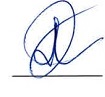                       П.К. Рыбин31 января 2023 г.СОГЛАСОВАНОРуководитель ОПОП ВО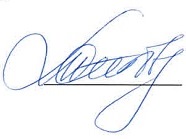  Т.С. Титова06 марта 2023 г.Индикаторы достижения компетенцийРезультаты обучения по дисциплине (модулю)ПК-1. Нормативное обеспечение безопасных условий и охраны трудаПК-1. Нормативное обеспечение безопасных условий и охраны трудаПК-1.1.4 Знает основы технологических процессов, работы машин, устройств и оборудования, применяемые сырье и материалы с учетом специфики деятельности работодателяОбучающийся знает перечень нормативно-правовых актов и основные термины из:- Федеральный Закон ФЗ-17 «О железнодорожном транспорте в Российской Федерации»;- Федеральный Закон ФЗ-18 «Устав железнодорожного транспорта в Российской Федерации»;- Правила технической эксплуатации железных дорог Российской Федерации;- Правил по охране труда.ПК- 6. Обеспечение контроля за состоянием условий и охраны труда на рабочих местахПК- 6. Обеспечение контроля за состоянием условий и охраны труда на рабочих местахПК-6.1.3 Знает основные технологические процессы и режимы производства, оборудование, применяемое в организации, принципы его работы и правила эксплуатацииОбучающийся знает основные технологические процессы  режимы производства в хозяйствах пути, электроснабжения, автоматики и телемеханики, локомотивном, вагонном и перевозок.Вид учебной работыВсего часовВид учебной работыВсего часовКонтактная работа (по видам учебных занятий)В том числе:лекции (Л)практические занятия (ПЗ)лабораторные работы (ЛР)321616-Самостоятельная работа (СРС) (всего)72Контроль4Форма контроля (промежуточной аттестации)ЗОбщая трудоемкость: час / з.е.108/3№
п/пНаименование раздела дисциплиныСодержание разделаИндикаторы достижения компетенций1Общие сведения о железнодорожном транспортеЛекция 1.  Характеристика железнодорожного транспорта и его место в единой транспортной системе. Основные показатели работы транспорта.Виды транспорта, их особенности и сферы применения. Краткие сведения об истории железнодорожного транспорта.Понятие о комплексе основных железнодорожных устройств и хозяйств. Структура управления железнодорожным транспортом. Основные нормативные документы, определяющие взаимодействие в работе железных дорог и безопасность движения поездов.Габариты на железных дорогах и основные габаритные расстояния. Особенности перевозки специальных, опасных, негабаритных грузов.Понятие о категориях железнодорожных линий. Основные сведения о трассе, плане и продольном профиле линии и их основных элементах. Общие принципы и стадии проектирования железных дорог. Экономические и технические изыскания. Принципы выбора проектных решений. ПК-1.1.4ПК-6.1.31Общие сведения о железнодорожном транспортеСамостоятельная работа.  Изучить следующие нормативные документы:Федеральный закон РФ «О железнодорожном транспорте в Российской Федерации» от 10 января . №17- ФЗ (с изм. и доп.); Федеральный закон РФ «Устав железнодорожного транспорта Российской Федерации» от 10 января . №18-ФЗ (с изм. и доп.).ПК-1.1.42Путь и путевое хозяйствоЛекция 2. Значение пути и путевого хозяйства в системе железнодорожного транспорта и требования ПТЭ к ним. Основные элементы пути. Нижнее строение пути. Земляное полотно, его назначение и требования к нему. Типовые поперечные профили  насыпи  и выемки. Водоотводные устройства. Деформации земляного полотна.Искусственные сооружения, их виды и назначение. Мосты, их классификация, основные элементы и параметры. ПК-1.1.4ПК-6.1.32Путь и путевое хозяйствоЛекция 3. Назначение верхнего строения пути и его типы. Балластный слой. Шпалы, их назначение, типы и размеры. Рельсы и рельсовые скрепления, противоугоны.Бесстыковой путь, его преимущества, особенности устройства и содержания. Требования к верхнему строению пути для высоко-скоростного движения поездов.Устройство рельсовой колеи, требования ПТЭ к ширине колеи и расположению рельсов по уровню. Особенности устройства рельсовой колеи в кривых участках пути.Соединения и пересечения путей. Устройство стрелочных переводов, их основные параметры и размеры. Взаимное расположение стрелочных переводов. Задачи путевого хозяйства.ПК-1.1.4ПК-6.1.32Путь и путевое хозяйствоСамостоятельная работа. Изучить Правила технической эксплуатации: Приложение № 1. Техническая эксплуатация сооружений и устройств путевого хозяйстваПК-1.1.43Электроснабжение железных дорогЛекция 4. Схема электроснабжения железных дорог. Системы тока и величина напряжения в контактной сети. Преимущества электрической тяги на переменном токе. Особенности конструкции контактной сети. Требования к верхнему строению пути на электрифицированных линиях.ПК-1.1.4ПК-6.1.33Электроснабжение железных дорогСамостоятельная работа. Изучить Правила технической эксплуатации: Приложение № 4. Техническая эксплуатация сооружений и устройств технологического электроснабжения железнодорожного транспортаПК-1.1.44Подвижной состав. Локомотивное и вагонное хозяйстваЛекция 5. Общие сведения о локомотивах. Виды тяги и их сравнительная технико-экономическая характеристика. Классификация локомотивов.Краткие сведения об устройстве электровозов и моторвагонных поездов. Принципиальная схема устройства тепловоза. Понятие о передачах.Сооружения и устройства локомотивного хозяйства.Содержание и виды ремонта локомотивов.Восстановительные и пожарные поезда.Классификация вагонов и их технико-экономические характеристики. Основные сведения об устройстве пассажирских и грузовых вагонов. Система технического обслуживания и ремонта вагонов. Принцип действия устройств ПОНАБ и ДИСК.ПК-1.1.4ПК-6.1.34Подвижной состав. Локомотивное и вагонное хозяйстваСамостоятельная работа. Изучить Правила технической эксплуатации: Приложение № 5. Техническая эксплуатация железнодорожного подвижного состава.ПК-1.1.45Автоматика, телемеханика и связьЛекция 6. Понятие о комплексе устройств автоматики, телемеханики и связи. Классификация сигналов, их назначение и места установки.Устройства СЦБ на перегонах. Принцип действия автоматической и полуавтоматической блокировок.Устройства СЦБ на станциях, назначение и классификация.Связь на железнодорожном транспорте, ее виды, принципы действия и перспективы развития.ПК-1.1.4ПК-6.1.35Автоматика, телемеханика и связьСамостоятельная работа. Изучить Правила технической эксплуатации: 1.Приложение № 2. Техническая эксплуатация технологической электросвязи2.Приложение № 3. Техническая эксплуатация устройств сигнализации, централизации и блокировки железнодорожного транспорта.ПК-1.1.46Раздельные пунктыЛекция 7. Роль и значение станций. Классификация путей на станциях. Нормативные документы, определяющие технологию работы станций.Разъезды, их назначение, основные устройства, схемы и технология работы.Назначение, устройства и порядок работы обгонных пунктов.Промежуточные станции, их назначение, классификация, основные операции и устройства.Участковые станции, их назначение, размещение на сети железных дорог, классификация и основы технологии работы, пример схемы станции.Назначение сортировочных станций, основы их технологии, пример схемы. Общие понятия о сортировочных горках, принципе их работы и техническом оснащении.Пассажирские станции, их назначение, основные операции и схемы. Назначение и схемы пассажирских технических станций.Грузовые станции, их назначение классификация, пример схемы и технология работы.Понятие о железнодорожном и транспортном узле. Классификация железнодорожных узлов, пример схемы узла.ПК-1.1.4ПК-6.1.36Раздельные пунктыСамостоятельная работа. Изучить Правила технической эксплуатации: Приложение № 6. Организация движения поездов на железнодорожном транспорте.ПК-1.1.47Организация перевозок и движения поездовЛекция 8. Методология организации перевозок грузов в цепи поставок.Понятие о планировании пассажирских и грузовых перевозок. Автоматизация билетно-кассовых операций. Правила и порядок оформления транспортно-сопроводительных и транспортно-экспедиционных документов.Маршрутизация перевозок. Понятие о плане формирования поездов. Классификация поездов, порядок их формирования, приема и отправления.Понятие о пропускной и провозной способности железных дорог, мероприятия по их усилению.ПК-1.1.4ПК-6.1.37Организация перевозок и движения поездовПрактическое занятие 1. Разработка графика движения поездов. Классификация графиков.ПК-6.1.37Организация перевозок и движения поездовПрактическое занятие 2. Станционные интервалы. Определение чистых времен хода и прокладка пассажирских поездов.ПК-6.1.37Организация перевозок и движения поездовПрактическое занятие 3. Заполнение ограничивающего перегона.ПК-6.1.37Организация перевозок и движения поездовПрактическое занятие 4. Прокладка линий хода грузовых поездов на графике.ПК-6.1.37Организация перевозок и движения поездовПрактическое занятие 5. Прокладка сборного поезда на графике.ПК-6.1.37Организация перевозок и движения поездовПрактическое занятие 6. Увязка оборота локомотивов на графике.ПК-6.1.37Организация перевозок и движения поездовПрактическое занятие 7. Определение пропускной способности железнодорожного участка.ПК-6.1.37Организация перевозок и движения поездовПрактическое занятие 8.  Определение участковой и технической скорости и коэффициента участковой скоростиПК-6.1.37Организация перевозок и движения поездовСамостоятельная работа. Изучить Правила технической эксплуатации: Приложение № 6. Организация движения поездов на железнодорожном транспорте.ПК-1.1.4№ п/пНаименование раздела дисциплиныЛПЗЛРСРСВсего12345671Общие сведения о железнодорожном транспорте2--572Путь и путевое хозяйство4--593Электроснабжение железных дорог2--574Подвижной состав. Локомотивное и вагонное хозяйства2--575Автоматика, телемеханика и связь2--576Раздельные пункты2--577Организация перевозок и движения поездов216-4260Итого1616-72104КонтрольКонтрольКонтрольКонтрольКонтрольКонтроль4Всего (общая трудоемкость, час.) Всего (общая трудоемкость, час.) Всего (общая трудоемкость, час.) Всего (общая трудоемкость, час.) Всего (общая трудоемкость, час.) Всего (общая трудоемкость, час.) 108Разработчик рабочей программы, ст. преподаватель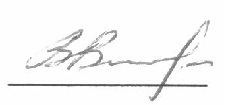 В.В. Васильев 31 января 2023 г.